T.C.ALADAĞ KAYMAKAMLIĞIATATÜRK ORTAOKULUMustafa Kemal Atatürk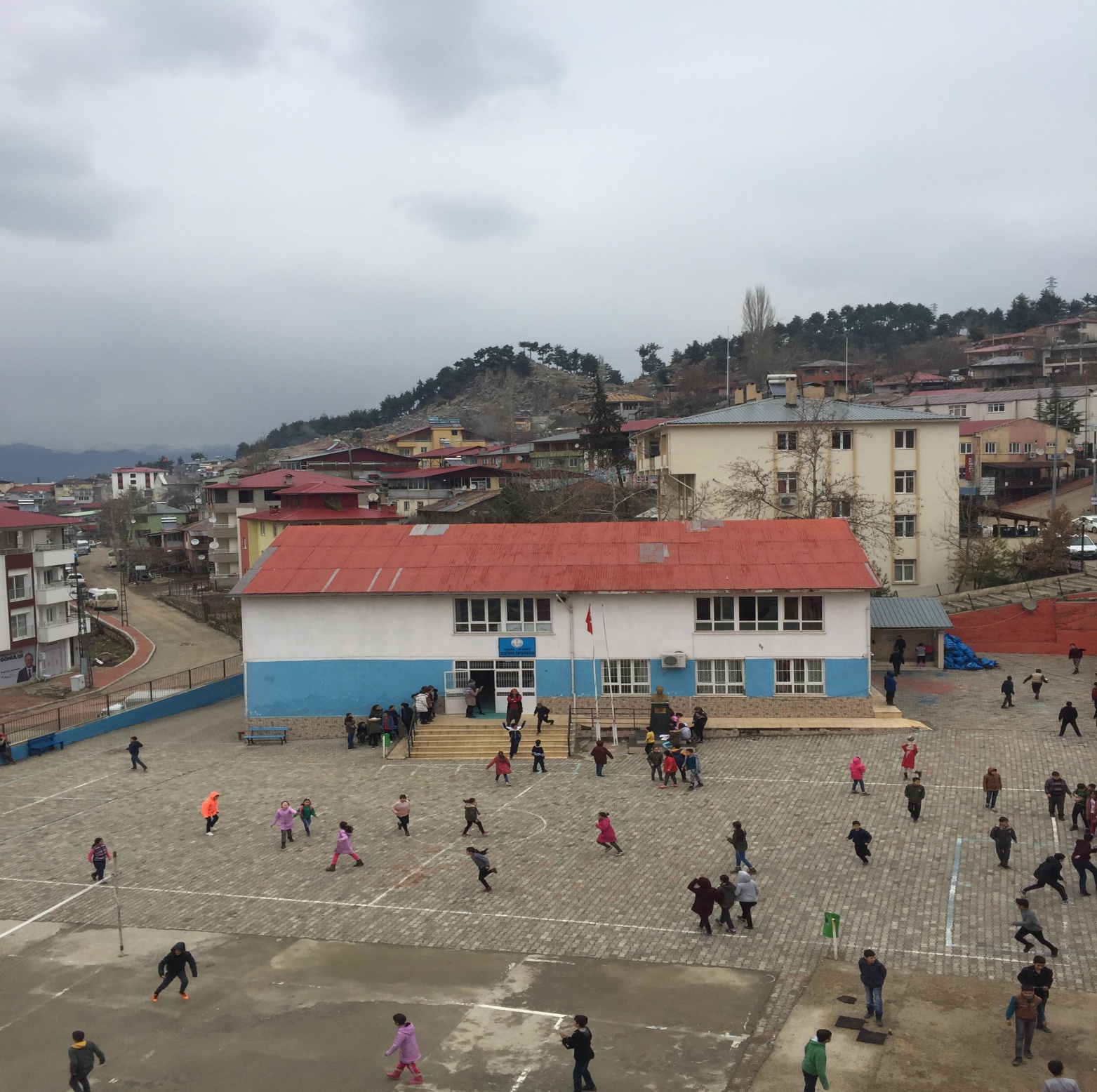 2019 - 2023STRATEJİK PLAN      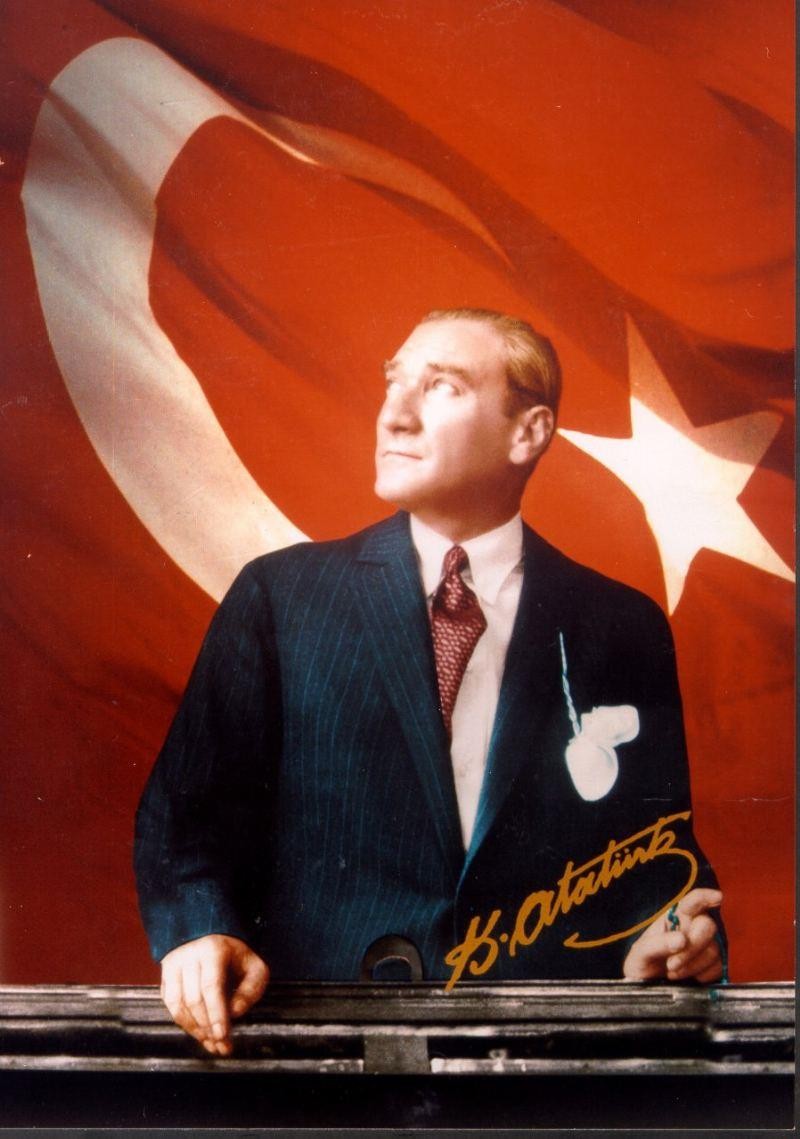 “En mühim ve feyizli vazifelerimiz millî eğitim işleridir. Millî Eğitim işlerinde mutlaka muzaffer olmak lazımdır. Bir milletin hakikî kurtuluşu ancak bu suretle olur. Eğitimdir ki bir milleti ya özgür, bağımsız, şanlı ve yüce bir toplum halinde yaşatır ya da onu köleliğe ve yoksulluğa iter.”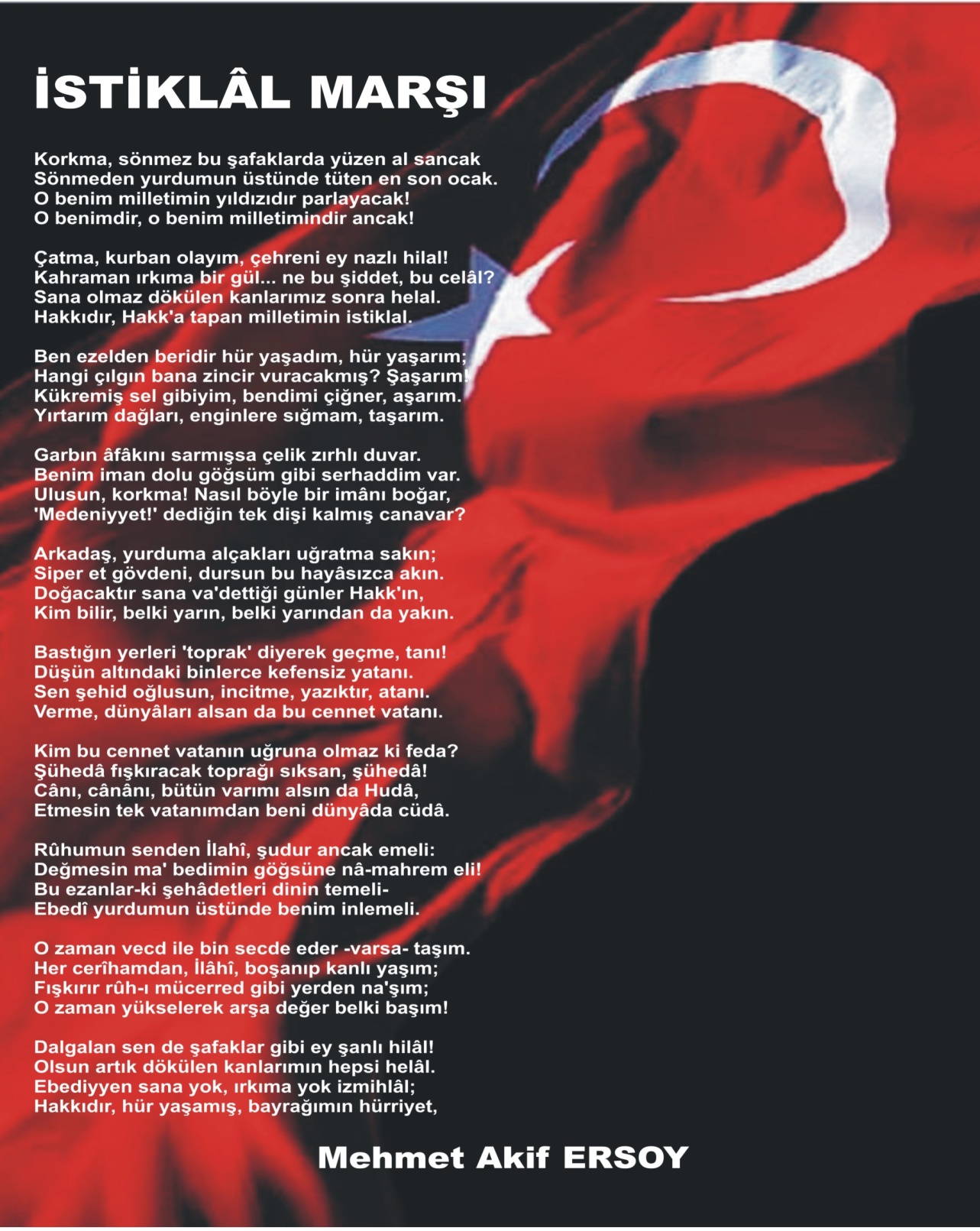                                          STRATEJİK PLANLAMAOkul idaresi, öğretmenler ve tüm personel olarak bizler; ülkemiz ve aziz milletimiz için azami derecede gayret gösteren, inandığı değerlerden ödün vermeyen, bilgiyi tüm insanlık yararına kullanan, pozitif düşünen, ürettiği değerlerle ülkesini temsil eden bireyler yetiştirmek üzere görev yaptığımızın bilincindeyiz.Ezber bilgilerin aktarıldığı değil, sorgulama esaslı bilgi edinme ve bilgiye ulaşma yollarının öğretildiği eğitimden yanayız. Görevimizi yaparken ülkemizin geleceği olan gençlerimizin düşüncelerine önem veririz. Gelişme ve ilerlemeden hareketle yenilikleri ve bilgiyi destekleriz. Bizim için karar alma sürecinde katılımcılık, eşitlik esastır. Bütün iç paydaşların katılımıyla; ülkemizin, okulumuzun şartları göz önünde bulundurularak Aladağ Atatürk Ortaokulu Stratejik Planlama Ekibi tarafından özenle hazırlanan bu stratejik planda gösterilen ve gelişen şartlar ve yeni gerçekler göz önünde bulundurularak her yıl yeniden tashih edilerek gerçeğe uygun hale getirilecek hedeflere ulaşılması için titiz, gayretli ve sürekli çalışmanın gerekli olduğunun bilincinde ve azmindeyiz. Bu vesileyle tüm personelimizin bu hedeflere ulaşılabilmesi ve hedeflerden sapma olmaması için elinden gelen gayreti göstereceğini umuyoruz.Hazırlamış olduğumuz “Aladağ Atatürk Ortaokulu 2019–2023 Stratejik Planı”nın; milletimiz, okulumuz, öğrencilerimiz ve personelimiz için iyi sonuçlar getireceğine inanıyor ve tüm paydaşlarımıza başarılar diliyoruz.									   Atatürk Ortaokulu									Stratejik Planlama Ekibi				BİLGİYİ ÜRETEN OLABİLMEKBilim ve teknolojinin baş döndürücü bir hızla ilerlediği günümüzde var olabilmeyi aşıp güçlü bir şekilde kalabilmek, geleceğin inşasında söz sahibi olmak için ‘bilgiyi takip eden’ değil, ‘bilgiyi üreten’ olmak gerekmektedir. Bilgiyi üretmek ise hedefleri belirleyerek uzun süreli stratejik planlamayla mümkündür.Stratejik planlamanın temelini oluşturan ve bir milleti bağımsız ve uygar bir topluluk haline getirecek olan eğitim ise amaç ve hedefleri belirlenmiş, anlık kararlarla değil, bir strateji dâhilinde yürütülmelidir. Bu nedenle Aladağ Atatürk Ortaokulu olarak 2019-2023 yılları arasında hedeflerimizi belirledik ve bu hedeflere ulaşmak için bütün gücümüzle çalışacağız.Aladağ Atatürk Ortaokulu olarak bizler, bilgi toplumunun gün geçtikçe artan bilgi arayışını karşılayabilmek; eğitim, öğretim, topluma hizmet sorumluluğumuzu eksiksiz bir şekilde yerine getirmek istiyoruz. Değerlerimiz doğrultusunda dürüst, tarafsız, adil, sevgi dolu, iletişime açık, çözüm üreten,yenilikçi, önce insan anlayışına sahip bireyler yetiştirmek bizim temel hedefimizdir.Stratejik planımız, güçlü yönlerimizi öne çıkaran ve geliştiren, yeni ilişki ağları oluşturan, nitelikli eğitim ve araştırma programlarımızı disiplinler arası anlamda bir araya getiren bir çerçevedir. Okulumuzun akademik ve sosyal alandaki başarıları üzerine inşa edilmiş olan bu plan, sorumluluklarımızı yerine getirmede kaynaklarımızın daha etkili kullanılmasına imkân sağlamaktadır. Vizyonumuz yönünde daha yoğun işbirlikleri oluşturmayı ve paydaşlarımızdan daha çok destek sağlamayı hedefleyen bu plan, okulumuzu daha ileriye götürmek için verdiğimiz ve vereceğimiz çabaların yol haritası olacaktır.	Geniş katılımla oluşturulmuş bu planda emeği geçen bütün paydaşlarımıza teşekkür borçluyuz.                                                                                                                                                                               Durmuş Ali DURĞUN                                                                                                                      Okul MüdürüİçindekilerSunuş....................................................................................................................................4-5İçindekiler............................................................................................................................6BÖLÜM I: GİRİŞ ve PLAN HAZIRLIK SÜRECi...................................................................7BÖLÜM II: DURUM ANALİZİ.................................................................................................8Okulun Mevcut Durumu: Temel İstatistikler...............................................................9PAYDAŞ ANALİZİ..............................................................................................................11GZFT (Güçlü, Zayıf, Fırsat, Tehdit) Analizi.............................................................................13Gelişim ve Sorun Alanları.................................................................................................................16BÖLÜM III: MİSYON, VİZYON VE TEMEL DEĞERLER..................................................18MİSYONUMUZ * VİZYONUMUZ * TEMEL DEĞERLERİMİZ* BÖLÜM IV: AMAÇ, HEDEF VE EYLEMLER................................................................19TEMA I: EĞİTİM VE ÖĞRETİME ERİŞİM*TEMA II: EĞİTİM VE ÖĞRETİMDE KALİTENİN ARTIRILMASI*TEMA III: KURUMSAL KAPASİTE*V. BÖLÜM: MALİYETLENDİRME..................................................................................22VI. BÖLÜM İZLEME VE DEĞERLENDİRME..............................................................................22EKLER: 1.ÖĞRETMEN GÖRÜŞ ANKETİ VERİLERİ...................................................................................232.ÖĞRENCİ GÖRÜŞ ANKETİ FORMU VERİLERİ..........................................................................373.VELİ ANKET FORMU VERİLERİ...............................................................................................51BÖLÜM I: GİRİŞ ve PLAN HAZIRLIK SÜRECİ2019-2023 dönemi stratejik plan hazırlanması süreci Üst Kurul ve Stratejik Plan Ekibinin oluşturulması ile başlamıştır. Ekip tarafından oluşturulan çalışma takvimi kapsamında ilk aşamada durum analizi çalışmaları yapılmış ve durum analizi aşamasında paydaşlarımızın plan sürecine aktif katılımını sağlamak üzere paydaş anketi, toplantı ve görüşmeler yapılmıştır. Durum analizinin ardından geleceğe yönelim bölümüne geçilerek okulumuzun amaç, hedef, gösterge ve eylemleri belirlenmiştir. Çalışmaları yürüten ekip ve kurul bilgileri altta verilmiştir.STRATEJİK PLAN ÜST KURULUBÖLÜM II: DURUM ANALİZİDurum analizi bölümünde okulumuzun mevcut durumu ortaya konularak neredeyiz sorusuna yanıt bulunmaya çalışılmıştır. Bu kapsamda okulumuzun kısa tanıtımı, okul künyesi ve temel istatistikleri, paydaş analizi ve görüşleri ile okulumuzun Güçlü Zayıf Fırsat ve Tehditlerinin (GZFT) ele alındığı analize yer verilmiştir.Okulun Kısa Tanıtımı 	Okulumuzun eğitim - öğretim hayatına başlaması çok eskilere, 1945 yılına dayanmaktadır. O yıllarda ahşap bir baraka şeklinde eğitim - öğretim hayatına başlayan okulumuz 1977 yılına gelindiğinde artık betonarme bir çehreye kavuşmuştur.	Kurulduğu yıllarda "Karsantı İlkokulu" olarak hizmete giren okulumuz daha sonraki yıllarda "Atatürk İlköğretim Okulu" adını almış günümüzde ise "Atatürk Ortaokulu" adıyla eğitim - öğretim hayatına devam etmektedir.	2011 yılında geçirdiği kapsamlı tadilattan sonra daha modern bir çehreye kavuşan okulumuz günümüzde gerek kalorifer sistemi gerek akıllı tahta gerekse temiz ve nezih ortamıyla öğrencilerimize standartların üzerinde bir eğitim - öğretim ortamı sunmaktadır.	Günümüzde okulumuz bünyesinde 6 derslik bulunmaktadır. Bu dersliklerde 2 adet 5. sınıf, 1 adet 6. sınıf, 2 adet 7. sınıf ve 1 adet 8. sınıf olmak üzere toplam 142 öğrenciye eğitim - öğretim verilmektedir. Bunun yanında 3000 kitaplık bir kütüphane  okulumuz bünyesinde mevcuttur. 	Son yıllarda yapılan LGS sınavında adından hep başarıyla söz ettiren okulumuz ilçe birinciliği unvanını kimseye kaptırmamakla beraber 2017 yılında bu başarıyı daha da yukarıya çekerek "İl Birinciliği" unvanını da hanesine yazdırmıştır. Günümüzde bu başarıyı daha da yukarıya çekmek için çalışmalarına devam etmektedir.Okulun Mevcut Durumu: Temel İstatistiklerOkul KünyesiOkulumuzun temel girdilerine ilişkin bilgiler altta yer alan okul künyesine ilişkin tabloda yer almaktadır.Temel Bilgiler Tablosu- Okul Künyesi Çalışan BilgileriOkulumuzun çalışanlarına ilişkin bilgiler altta yer alan tabloda belirtilmiştir.Çalışan Bilgileri TablosuOkulumuz Bina ve Alanları	Okulumuzun binası ile açık ve kapalı alanlarına ilişkin temel bilgiler altta yer almaktadır.Okul Yerleşkesine İlişkin Bilgiler Sınıf ve Öğrenci Bilgileri	Okulumuzda yer alan sınıfların öğrenci sayıları alttaki tabloda verilmiştir.*Sınıf sayısına göre istenildiği kadar satır eklenebilir.Donanım ve Teknolojik KaynaklarımızTeknolojik kaynaklar başta olmak üzere okulumuzda bulunan çalışır durumdaki donanım malzemesine ilişkin bilgiye alttaki tabloda yer verilmiştir.Teknolojik Kaynaklar TablosuGelir ve Gider BilgisiOkulumuzun genel bütçe ödenekleri, okul aile birliği gelirleri ve diğer katkılarda dâhil olmak üzere gelir ve giderlerine ilişkin son iki yıl gerçekleşme bilgileri alttaki tabloda verilmiştir.PAYDAŞ ANALİZİKurumumuzun temel paydaşları öğrenci, veli ve öğretmen olmakla birlikte eğitimin dışsal etkisi nedeniyle okul çevresinde etkileşim içinde olunan geniş bir paydaş kitlesi bulunmaktadır. Paydaşlarımızın görüşleri anket, toplantı, dilek ve istek kutuları, elektronik ortamda iletilen önerilerde dâhil olmak üzere çeşitli yöntemlerle sürekli olarak alınmaktadır.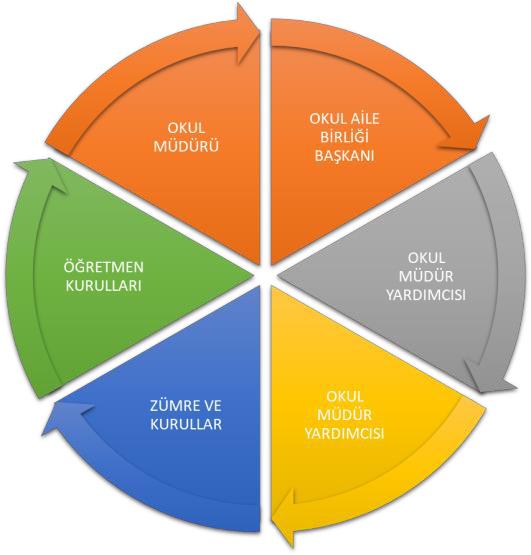 Paydaş anketlerine ilişkin ortaya çıkan temel sonuçlara altta yer verilmiştir :Öğrenci Anketi Sonuçları:Öğrencilere anket uygulanmış olup 66 öğrenci ankete katılmıştır. “Öğrenci Görüş Ve Değerlendirmeleri” anketi sonuçlarına göre; öğrencilerin yarısından fazlası, öğretmenlerle ve okul müdürü ile ihtiyaç duyduğunda rahatlıkla görüşebildiğini, rehberlik servisinden yararlanabildiğini, okulda güvende hissetiğini, öğretmenler yeniliğe açık olarak derslerin işlenişinde çeşitli yöntemler ve derslerde konuya göre uygun araç gereçler kullandığını, teneffüslerde ihtiyaçlarını giderebildiğini, okulun içi ve dışı temiz olduğunu, okulun binası ve diğer fiziki mekânlar yeterli olduğunu, okul kantininde satılan malzemeler sağlıklı ve güvenli olduğunu, okulumuzda yeterli miktarda sanatsal ve kültürel faaliyetler düzenlendiğini ifade etmişlerdir.Anket sonucuna göre öğrencilerin çok büyük ölçüde aidiyet duygusunun geliştiği, okulunu ve öğretmenlerini sevdiği söylenebilir.Öğretmen Anketi Sonuçları:Öğretmenlere anket uygulanmış olup 10 öğretmen ankete katılmıştır. “Öğretmen Görüş Ve Değerlendirmeleri” anketi sonuçlarına göre; öğretmenler çok büyük oranda; okulda alınan kararların, çalışanların katılımıyla alındığını, kurumdaki tüm duyurular çalışanlara zamanında iletildiğini, her türlü ödüllendirmede adil olma, tarafsızlık ve objektiflik esas olduğunu, kendimi, okulun değerli bir üyesi olarak gördüğünü, çalıştığı okulun kendisine geliştirme imkânı tanıdığını, okul, teknik araç ve gereç yönünden yeterli donanıma sahip olduğunu, okulda çalışanlara yönelik sosyal ve kültürel faaliyetler düzenlendiğini, okulda öğretmenler arasında ayrım yapılmadığını, okulda yerelde ve toplum üzerinde olumlu etki bırakacak çalışmalar yapmakta olduğunu, yöneticilerin, yaratıcı ve yenilikçi düşüncelerin üretilmesini teşvik etmekte olduğunu, yöneticilerin, okulun vizyonunu, stratejilerini, iyileştirmeye açık alanlarını vs. çalışanlarla paylaştığını, alanlarına ilişkin yenilik ve gelişmeleri takip eder ve kendilerini güncellediklerini ifade etmişlerdir.Anket sonucuna göre öğretmenlerin çok büyük ölçüde aidiyet duygusunun geliştiği, işini ve okulunu sevdiği söylenebilir.Veli Anketi Sonuçları:Velilere anket uygulanmış olup 65 veli ankete katılmıştır. “Veli Görüş Ve Değerlendirmeleri” anketi sonuçlarına göre; veliler çok büyük oranda ihtiyaç duyduğumda okul çalışanlarıyla rahatlıkla görüşebildiğini, velileri ilgilendiren okul duyurularını zamanında öğrenebildiklerini, öğrencileriyle ilgili konularda okulda rehberlik hizmeti alabildiğini, okula ilettikleri istek ve şikâyetlerin dikkate alındığını, öğretmenlerin yeniliğe açık olarak derslerin işlenişinde çeşitli yöntemler kullandığını, okulda yabancı kişilere karşı güvenlik önlemleri alındığını, Okulda veliyi ilgilendiren kararlarda görüşlerinin dikkate alındığını, E-Okul Veli Bilgilendirme Sistemi ile okulun internet sayfasını düzenli olarak takip ettiklerini, çocuğun okulunu sevdiğini ve öğretmenleriyle iyi anlaştığını düşündüklerini, okul, teknik araç ve gereç yönünden yeterli donanıma sahip olduğunu, okul her zaman temiz ve bakımlı olduğunu, okulun binası ve diğer fiziki mekânlar yeterli olduğunu, okulda yeterli miktarda sanatsal ve kültürel faaliyetler düzenlendiğini ifade etmişlerdir.Anket sonuçlarına göre velilerin okul ile ilgili düşüncelerinin olumlu olduğu söylenebilir.GZFT (Güçlü, Zayıf, Fırsat, Tehdit) AnaliziOkulumuzun temel istatistiklerinde verilen okul künyesi, çalışan bilgileri, bina bilgileri, teknolojik kaynak bilgileri ve gelir gider bilgileri ile paydaş anketleri sonucunda ortaya çıkan sorun ve gelişime açık alanlar iç ve dış faktör olarak değerlendirilerek GZFT tablosunda belirtilmiştir. Dolayısıyla olguyu belirten istatistikler ile algıyı ölçen anketlerden çıkan sonuçlar tek bir analizde birleştirilmiştir. Kurumun güçlü ve zayıf yönleri donanım, malzeme, çalışan, iş yapma becerisi, kurumsal iletişim gibi çok çeşitli alanlarda kendisinden kaynaklı olan güçlülükleri ve zayıflıkları ifade etmektedir ve ayrımda temel olarak okul müdürü/müdürlüğü kapsamından bakılarak iç faktör ve dış faktör ayrımı yapılmıştır..İçsel FaktörlerGÜÇLÜ YÖNLERİMİZOkulumuzun merkez okulu olması dolayısıyla öğrencilerin sosyo - ekonomik olarak hazır olarak okula gelmeleriDinamik, donanımlı ve özverili bir öğretmen kadromuzun olmasıAlanında akademik kariyeri olan öğretmen sayısının fazla olmasıOkulumuzun diğer eğitim-öğretim kurumlarıyla işbirliği içinde olmasıİl ve İlçe Milli Eğitim Müdürlüklerinin desteğiNitelikli ve özverili bir idari personelinin olmasıHer türlü sportif etkinliklerin yapılabildiği (futbol, voleybol, masa tenisi, satranç) donanımlı mekanların bulunmasıOkul kütüphanesinin bulunmasıFen laboratuarının bulunmasıEğitim düzeyi yüksek ve eğitime önem veren veli sayısının fazla olmasıYeterli teknolojik donanıma sahip olmasıOkulun büyük ve donanımlı bir kütüphanesinin olmasıYerel yöneticilerin ve sivil toplum örgütlerinin desteğiOkulun sınıflarında bulunan öğrenci mevcutlarının az olmasıÖğretmenlerin anlayışlılığı, çocuklarla yakından ilgilenmesi, iyi ders anlatmasıGüvenlik sorununun olmamasıYardıma ihtiyacı olanlara yardım edilmesiYerleşim yerinin gürültü ve hava kirliliğinden uzak olmasıOkulun, bahçenin yeterli genişlikte ve sınıfların temiz olmasıKatıldığı faaliyetlerde başarılı olmasıÖğrenciler arasında arkadaşlık bağının güçlü oluşuÖğretmenlerle öğrenciler arasındaki iletişimin sağlıklı olmasıÖğrencilerin okul disiplinini bozucu faaliyetlerde bulunmamasıDüzenli olarak eğitim öğretimi güçlendirici seminerlerin yapılmasıÖğrenci ve velilere göre okulda milli ve manevi değerlerin öğretildiğine olan inançİdareci kadrosunun tecrübeli kişilerden oluşmasıÖğretmenlerinin yüzde yüzünün bilgisayar biliyor olmasıOkul başarısının artmasına istekli ve bu konuda her türlü fedakârlığa hazır olan bir öğretmen kadrosunun bulunmasıOkul açıldığı ilk hafta yeni kayıt olan öğrenciler için oryantasyon programı uygulanmasıOkul bahçesinin her türlü çevre düzenlemesine müsait olmasıZAYIF YÖNLERİMİZİşbirliğine ve proje üretimine açık olan öğrenci sayısının az olmasıSınav sisteminden dolayı kültürel ve sportif faaliyetlere yeteri kadar zaman ayrılamamasıBakanlıkça sağlanan yardımcı personel sayısının yetersiz olmasıAlınan kararların uygulanma durumunun yeterince takip edilememesiOkul personelinin TKY ve OGYE’ye inancının olmaması.Öğretmenlerin yeni müfredata adaptasyon problemleri yaşamalarıLisenin  yegâne amaç olarak görülmesiKişisel gelişimin ikinci plana atılmasıYoğun bürokratik işlemlerAkademik başarıya odaklanan öğrencilerin sosyal ve sportif faaliyetlere katılmakta isteksiz olmaları ve zaman kaybı olarak görmeleriFIRSATLAROkulun ilçe merkezinde olmasıHayırseverlerin varlığıStratejik planlamanın devlet politikası haline gelmesiHızlı teknolojik gelişmelerin eğitimde kullanılabilirliği ve uygulamada devlet politikası haline gelmesiToplu taşıma araçları ile ulaşım imkânıDoğayla iç içe olan bir ortamda eğitim - öğretim yapılmasıTEHDİTLERŞiddet içerikli ve fantastik bilgisayar oyunlarıEğitime ayrılan bütçeden eğitimin niteliğini arttırıcı faaliyetler için ayrılan payın yetersizliğiEğitimle ilgili yönetmeliklerin sık sık değişmesiGelişim ve Sorun AlanlarıGelişim ve sorun alanları analizi ile GZFT analizi sonucunda ortaya çıkan sonuçların planın geleceğe yönelim bölümü ile ilişkilendirilmesi ve buradan hareketle hedef, gösterge ve eylemlerin belirlenmesi sağlanmaktadır. Gelişim ve sorun alanları ayrımında eğitim ve öğretim faaliyetlerine ilişkin üç temel tema olan Eğitime Erişim, Eğitimde Kalite ve kurumsal Kapasite kullanılmıştır. Eğitime erişim, öğrencinin eğitim faaliyetine erişmesi ve tamamlamasına ilişkin süreçleri; Eğitimde kalite, öğrencinin akademik başarısı, sosyal ve bilişsel gelişimi ve istihdamı da dâhil olmak üzere eğitim ve öğretim sürecinin hayata hazırlama evresini; Kurumsal kapasite ise kurumsal yapı, kurum kültürü, donanım, bina gibi eğitim ve öğretim sürecine destek mahiyetinde olan kapasiteyi belirtmektedir.Gelişim ve sorun alanlarına ilişkin GZFT analizinden yola çıkılarak saptamalar yapılırken yukarıdaki tabloda yer alan ayrımda belirtilen temel sorun alanlarına dikkat edilmesi gerekmektedir.Gelişim ve Sorun AlanlarımızBÖLÜM III: MİSYON, VİZYON VE TEMEL DEĞERLEROkul Müdürlüğümüzün misyon, vizyon, temel ilke ve değerlerinin oluşturulması kapsamında öğretmenlerimiz, öğrencilerimiz, velilerimiz, çalışanlarımız ve diğer paydaşlarımızdan alınan görüşler, sonucunda stratejik plan hazırlama ekibi tarafından oluşturulan Misyon, Vizyon, Temel Değerler; Okulumuz üst kurulana sunulmuş ve üst kurul tarafından onaylanmıştır.MİSYONUMUZ	İnsana, aileye, topluma, düşünceye, özgürlüğe, ahlaka ve kültürel mirasa saygı duyan; bilgili, kültürlü, başarılı, kendine güvenen, kendi değerlerimizle birlikte insanlığın ortak  kazanımları olan evrensel değerleri özümsemiş, kişilikli, inançlı fertler yetiştirmektir.VİZYONUMUZAladağ'da ilk tercih edilen ilköğretim kurumu olarak, uluslararasıstandartlarda eğitim veren ve her yıl üst öğrenim kurumlarına artan sayıda öğrenci yerleştiren; Ülkemizin  ve  dünyamızın ihtiyaç  duyduğu  din,  bilim,  sanat  ve kültür  alanlarında yetkin,kültürel mirası değerlendirebilen, yaşanan hayatı yorumlayabilen, problemlere çözüm üretebilen, ahlaki olgunluğa sahip fertler yetiştiren bir okul olmaktır.TEMEL DEĞERLERİMİZAnayasa ve Milli Eğitim Temel Kanunu'nda yer alan amaç ve ilkelere uygun eğitim öğretim veren bir okul.Yönetmeliğine uygun eğitim öğretim veren bir okul.Toplam Kalite Yönetimi felsefesini benimsemiş ve bu doğrultuda eğitim öğretim veren bir okul.Çoklu zeka kuramını derslerde uygulayan bir okul.Eğitimini, öğretimini velisi ve çevresiyle paylaşan, öğrencisinin de velisinin de katkısını alan bir okul.Sağlıklı, temiz, hijyenik ve beslenme dostu bir okul.Eğitim ve öğretimin kalitesini arttırmak için hiçbir masraftan kaçınmayan, elindeki bütün imkanları bu amaçla kullanan bir okul.Öğrenciyi merkez alan bir okul.BÖLÜM IV: AMAÇ, HEDEF VE EYLEMLERTEMA I: EĞİTİM VE ÖĞRETİME ERİŞİMOkula Devam/ DevamsızlıkStratejik Amaç 1: Devamsızlık oranları en az seviyeye indirilerek öğrenci başarısını en üst seviyeye çıkarmak.Stratejik Hedef 1.1: Öğrencilerin okul devamsızlık oranının her yıl düşürülmesi Performans GöstergeleriTEMA II: EĞİTİM VE ÖĞRETİMDE KALİTENİN ARTIRILMASIEğitim ve öğretimde kalitenin artırılması başlığı esas olarak eğitim ve öğretim faaliyetinin hayata hazırlama işlevinde yapılacak çalışmaları kapsamaktadır.Bu tema altında akademik başarı, sınav kaygıları, sınıfta kalma, ders başarıları ve kazanımları, disiplin sorunları, öğrencilerin bilimsel, sanatsal, kültürel ve sportif faaliyetleri ile istihdam ve meslek edindirmeye yönelik rehberlik ve diğer mesleki faaliyetler yer almaktadır.Stratejik Amaç 2: Kitap okuma oranının arttırılarak başarı ve eğitim ve öğretimde kalite artırılacaktır.Stratejik Hedef 2.1: Öğrenci başına düşen aylık kitap okuma sayfasının 200’e çıkarılmasıPerformans GöstergeleriTEMA III: KURUMSAL KAPASİTEStratejik Amaç 3: Eğitim ve öğretim faaliyetlerinin daha nitelikli olarak verilebilmesi için okulumuzun Kurumsal iletişimi güçlendirilecektir.Stratejik Hedef 3.1: Eğitim ve öğretim faaliyetlerinin daha nitelikli olarak verilebilmesi için çalışanlar arası ve öğretmen öğrenci diyalogun pekişmesi için okulumuzda kurumsal iletişimi güçlendirilecektir.Performans GöstergeleriBÖLÜM: MALİYETLENDİRME2019-2023 Stratejik Planı Faaliyet/Proje Maliyetlendirme TablosuVI. BÖLÜM: İZLEME VE DEĞERLENDĠRMEOkulumuz Stratejik Planı izleme ve değerlendirme çalışmalarında 5 yıllık Stratejik Planın izlenmesi ve 1 yıllık gelişim planın izlenmesi olarak ikili bir ayrıma gidilecektir.Stratejik planın izlenmesinde 6 aylık dönemlerde izleme yapılacak denetim birimleri, il ve ilçe millî eğitim müdürlüğü ve Bakanlık denetim ve kontrollerine hazır halde tutulacaktır.Yıllık planın uygulanmasında yürütme ekipleri ve eylem sorumlularıyla aylık ilerleme toplantıları yapılacaktır. Toplantıda bir önceki ayda yapılanlar ve bir sonraki ayda yapılacaklar görüşülüp karara bağlanacaktır.EKLERÖğretmen, öğrenci ve veli anket örnekleri klasör ekinde olup okullarınızda uygulanarak sonuçlarından paydaş analizi bölümü ve sorun alanlarının belirlenmesinde yararlanabilirsiniz.Öğretmen Görüş Anketi VerileriOKULMUZDA ALINAN KARARLAR ÇALIŞANLARIN KARARLARIYLA ALINIRKURUMDAKİ TÜM DUYURULAR ÇALIŞANLARA ZAMANINDA İLETİLİRHER TÜRLÜ DEĞERLENDİRMEDE TARAFSIZLİK ESASTIRKENDİMİ OKULUN DEĞERLİ BİR ÜYESİ OLARAK GÖRÜRÜMÇALIŞTIĞIM OKUL BANA KENDİMİ GELİŞTİRME İMKANI SUNAROKUL, TEKNİK ARAÇ GEREÇ YÖNÜNDEN YETERLİ DONANIMA SAHİPTİROKUL ÇALIŞANLARINA YÖNELİK SOSYAL VE KÜLTÜREL FAALİYETLER DÜZENLENİROKULDA ÖĞRETMENLER ARASINDA AYRIM YAPILMAMAKTADIROKULUMUZDA YERELDE VE TOPLUM  ÜZERİNDE OLUMLU ETKİ BIRAKACAK ÇALIŞMALAR YAPILMAKTADIR.YÖNETİCİLERİMİZ, YARATICI VE YENİLİKÇİ DÜŞÜNCELERİN ÜRETİLMESİNİ TEŞVİK ETMEKTEDİR.YÖNETİCİLER, OKULUN VİZYONUNU, STRATEJİLERİNİ, İYİLEŞTİRMEYE AÇIK ALANLARINI ÇALIŞANLARLA PAYLAŞIROKULUMUZDA SADECE ÖĞRETMENLERİN KULLANIMINA TAHSİS EDİLMİŞ YERLER YETERLİDİR.ALANIMA İLİŞKİN YENİLİK VE GELİŞMELERİ TAKİP EDER VE KENDİMİ GÜNCELLERİM.ÖĞRENCİ GÖRÜŞ ANKET FORMU VERİLERİÖĞRETMENLERİMLE İHTİYAÇ DUYDUĞUMDA RAHATLIKLA GÖRÜŞEBİLİRİM.OKUL MÜDÜRÜ İLE İHTİYAÇ DUYDUĞUMDA RAHATLIKLA KONUŞABİLİYORUM.OKULUN REHBERLİK SERVİSİNDEN YETERİNCE YARARLANABİLİYORUM.OKULA İLETTİĞİMİZ ÖNERİ VE İSTEKLERİMİZ DİKKATE ALINIR.OKULDA KENDİMİ GÜVENDE HİSSEDİYORUM.OKULDA ÖĞRENCİLERLE İLGİLİ ALINAN KARARLARDA BİZLERİN GÖRÜŞLERİ ALINIR.ÖĞRETMENLER YENİLİĞE AÇIK OLARAK DERSLERİN İŞLENİŞİNDE ÇEŞİTLİ YÖNTEMLER KULLANMAKTADIR.DERSLERDE KONUYA GÖRE UYGUN ARAÇ GEREÇLER KULLANILMAKTADIR.TENEFFÜSLERDE İHTİYAÇLARIMI GİDEREBİLİYORUM.OKULUN İÇİ VE DIŞI TEMİZDİR.OKULUN BİNASI VE DİĞER FİZİKİ MEKÂNLAR YETERLİDİR.OKUL KANTİNİNDE SATILAN MALZEMELER SAĞLIKLI VE GÜVENLİDİR.OKULUMUZDA YETERLİ MİKTARDA SANATSAL VE KÜLTÜREL FAALİYETLER DÜZENLENMEKTEDİR.VELİ ANKET FORMU VERİLERİİHTİYAÇ DUYDUĞUMDA OKUL ÇALIŞANLARIYLA RAHATLIKLA GÖRÜŞEBİLİYORUM.BİZİ İLGİLENDİREN OKUL DUYURULARINI ZAMANINDA ÖĞRENİYORUM. ÖĞRENCİMLE İLGİLİ KONULARDA OKULDA REHBERLİK HİZMETİ ALABİLİYORUM.OKULA İLETTİĞİM İSTEK VE ŞİKÂYETLERİM DİKKATE ALINIYOR.ÖĞRETMENLER YENİLİĞE AÇIK OLARAK DERSLERİN İŞLENİŞİNDE ÇEŞİTLİ YÖNTEMLER KULLANMAKTADIR.OKULDA YABANCI KİŞİLERE KARŞI GÜVENLİK ÖNLEMLERİ ALINMAKTADIR.OKULDA BİZLERİ İLGİLENDİREN KARARLARDA GÖRÜŞLERİMİZ DİKKATE ALINIR.E-OKUL VELİ BİLGİLENDİRME SİSTEMİ İLE OKULUN İNTERNET SAYFASINI DÜZENLİ OLARAK TAKİP EDİYORUM.ÇOCUĞUMUN OKULUNU SEVDİĞİNİ VE ÖĞRETMENLERİYLE İYİ ANLAŞTIĞINI DÜŞÜNÜYORUM.OKUL, TEKNİK ARAÇ VE GEREÇ YÖNÜNDEN YETERLİ DONANIMA SAHİPTİR.OKUL HER ZAMAN TEMİZ VE BAKIMLIDIR.OKULUN BİNASI VE DİĞER FİZİKİ MEKÂNLAR YETERLİDİR.OKULUMUZDA YETERLİ MİKTARDA SANATSAL VE KÜLTÜREL ETKİNLİK YAPILMAKTADIRÜst Kurul BilgileriÜst Kurul BilgileriEkip BilgileriEkip BilgileriAdı SoyadıUnvanıAdı SoyadıUnvanıDurmuş Ali DURĞUNOkul MüdürüFatma YILDIRIMMatematik Öğrt.Mehmet ÇELİKMüdür YardımcısıRabia Betül İNCETAŞMatematik Öğrt.Halil DARDAĞANKÖKÜSosyal Bilgiler Öğrt.Yasin ŞAHİNFen Bil. Öğrt.AsiyeYILDIZİngilizce Öğrt.Sevim TOPAK Türkçe Öğrt.Kadir KOCAGÖZOkul Aile Birliği Baş.Naim KARAGÖZDKAB Öğrt.Bekir GÜNGÖROkul Aile Birliği Yön. Kur. Üyesiİli: ADANAİli: ADANAİli: ADANAİli: ADANAİlçesi: ALADAĞİlçesi: ALADAĞİlçesi: ALADAĞİlçesi: ALADAĞAdres: Mansurlu Mahallesi İnönü Caddesi No: 27Mansurlu Mahallesi İnönü Caddesi No: 27Mansurlu Mahallesi İnönü Caddesi No: 27Coğrafi Konum (link)Coğrafi Konum (link)http://tinyurl.com/y5fd2pcphttp://tinyurl.com/y5fd2pcpTelefon Numarası: 322 5912907322 5912907322 5912907Faks Numarası:Faks Numarası:e- Posta Adresi:717036@meb.k12.tr717036@meb.k12.tr717036@meb.k12.trWeb sayfası adresi:Web sayfası adresi:http://aladagataturkoo.meb.k12.trhttp://aladagataturkoo.meb.k12.trKurum Kodu:717036717036717036Öğretim Şekli:Öğretim Şekli:Tam GünTam GünOkulun Hizmete Giriş Tarihi : 1945Okulun Hizmete Giriş Tarihi : 1945Okulun Hizmete Giriş Tarihi : 1945Okulun Hizmete Giriş Tarihi : 1945Toplam Çalışan Sayısı Toplam Çalışan Sayısı 1212Öğrenci Sayısı:Kız6666Öğretmen SayısıKadın44Öğrenci Sayısı:Erkek6868Öğretmen SayısıErkek55Öğrenci Sayısı:Toplam134134Öğretmen SayısıToplam99Derslik Başına Düşen Öğrenci SayısıDerslik Başına Düşen Öğrenci SayısıDerslik Başına Düşen Öğrenci Sayısı:22Şube Başına Düşen Öğrenci SayısıŞube Başına Düşen Öğrenci SayısıŞube Başına Düşen Öğrenci Sayısı:22Öğretmen Başına Düşen Öğrenci SayısıÖğretmen Başına Düşen Öğrenci SayısıÖğretmen Başına Düşen Öğrenci Sayısı:15Şube Başına 30’dan Fazla Öğrencisi Olan Şube SayısıŞube Başına 30’dan Fazla Öğrencisi Olan Şube SayısıŞube Başına 30’dan Fazla Öğrencisi Olan Şube Sayısı:1Öğrenci Başına Düşen Toplam Gider MiktarıÖğrenci Başına Düşen Toplam Gider MiktarıÖğrenci Başına Düşen Toplam Gider Miktarı50Öğretmenlerin Kurumdaki Ortalama Görev SüresiÖğretmenlerin Kurumdaki Ortalama Görev SüresiÖğretmenlerin Kurumdaki Ortalama Görev Süresi3Unvan*ErkekKadınToplamOkul Müdürü ve Müdür Yardımcısı22Sınıf Öğretmeni000Branş Öğretmeni347Rehber Öğretmen000İdari Personel202Yardımcı Personel123Güvenlik Personeli101Toplam Çalışan Sayıları9615Okul Bölümleri Okul Bölümleri Özel AlanlarVarYokOkul Kat Sayısı2Çok Amaçlı SalonYokDerslik Sayısı6Çok Amaçlı SahaYokDerslik Alanları (m2)180KütüphaneYokKullanılan Derslik Sayısı6Fen LaboratuarıVarŞube Sayısı6Bilgisayar LaboratuvarıYokİdari Odaların Alanı (m2)10İş Atölyesi0Öğretmenler Odası (m2)15Beceri Atölyesi0Okul Oturum Alanı (m2)1980Pansiyon0Okul Bahçesi (Açık Alan)(m2)1640Okul Kapalı Alan (m2)340Sanatsal, bilimsel ve sportif amaçlı toplam alan (m2)0Kantin (m2)0Tuvalet Sayısı6Diğer (………….)SINIFIKızErkekToplamSINIFIKızErkekToplam5/A1516316/A128206/B99187/A1112238/A1210228/B71320Akıllı Tahta Sayısı6TV Sayısı1Masaüstü Bilgisayar Sayısı3Yazıcı Sayısı2Taşınabilir Bilgisayar Sayısı0Fotokopi Makinası Sayısı3Projeksiyon Sayısı0İnternet Bağlantı Hızı8 MBPSYıllarGelir MiktarıGider Miktarı201722001800201828002600Eğitime ErişimEğitimde KaliteKurumsal KapasiteOkullaşma OranıAkademik BaşarıKurumsal İletişimOkula Devam/ DevamsızlıkSosyal, Kültürel ve Fiziksel GelişimKurumsal YönetimOkula Uyum, OryantasyonSınıf TekrarıBina ve YerleşkeÖzel Eğitime İhtiyaç Duyan Bireylerİstihdam Edilebilirlik ve YönlendirmeDonanımYabancı ÖğrencilerÖğretim YöntemleriTemizlik, HijyenHayat Boyu ÖğrenmeDers araç gereçleriİş Güvenliği, Okul GüvenliğiTaşıma ve servis 1.TEMA: EĞİTİM VE ÖĞRETİME ERİŞİM 1.TEMA: EĞİTİM VE ÖĞRETİME ERİŞİM1Alt kademeden gelen öğrenciler mutlaka oryantasyon almaktadır.2Okula devamsızlık konusunda sıkıntı yaşanmamaktadır.3Özel eğitime ihtiyaç duyan öğrenciler için gerekli önlemler alınmaktadır.4Yabancı öğrenci yoktur.5Hayat boyu öğrenme..6Okullaşma ile ilgili herhangi bir sorun yoktur.2.TEMA: EĞİTİM VE ÖĞRETİMDE KALİTE2.TEMA: EĞİTİM VE ÖĞRETİMDE KALİTE1LGS ve PBYS'de her yıl başarı sağlanmaktadır.2Okul kapsamında çeşitli sosyal,kültürel ve fiziksel gelişimi destekleyen etkinlikler yapılmaktadır.3Sınıf tekrarı yapan öğrenci yoktur.4Öğrenciler yetenek ve ilgilerine göre yönlendirilmektedir.5Her ders özelinde gereken ÖYT uygulanmaktadır.6Dersin kapsamlı ve işlevli olabilmesi için her türlü ders araç gereci imkanlar dahilinde bulundurulmaktadır.3.TEMA: KURUMSAL KAPASİTE3.TEMA: KURUMSAL KAPASİTE1Kurumsal iletişim telefon ve internet üzerinden yapılmaktadır.2Kurumumuz yeterli sayıda ve tecrübeli idari yönetim tarafından yönetilmektedir.3Binamız ve bahçesi öğrenci kapasitesine yeterli donanıma sahiptir.4Kurumumuz kaliteli eğitim öğretim için yeterli donanıma sahiptir.5Kurumumuzun temizlik ve hijyeni iş kur görevlileri tarafından düzenli olarak sağlanmaktadır.6Kurumumuzda personelimiz iş güvenliği seminerlerine katılmıştır.7Kurumumuzda taşıma ve servis yoktur.NoPERFORMANSMevcutMevcutHEDEFHEDEFHEDEFHEDEFNoGÖSTERGESĠ2018201920202021202120222023GÖSTERGESĠ2018201920202021202120222023PG.1.1.PG.1.1.Okulumuz öğrencilerinin 5 gün1615141212108PG.1.1.PG.1.1.ve fazla devamsızlık oranı (%)1615141212108ve fazla devamsızlık oranı (%)EylemlerEylemlerEylemlerEylemlerNoEylem İfadesiEylem İfadesiEylemEylemEylem TarihiEylem TarihiEylem TarihiEylem TarihiNoEylem İfadesiEylem İfadesiSorumlusuSorumlusuEylem TarihiEylem TarihiEylem TarihiEylem TarihiSorumlusuSorumlusuDevamsızlığı 10 günün üzerinde olanDevamsızlığı 10 günün üzerinde olanDevamsızlığı 10 günün üzerinde olanDevamsızlığı 10 günün üzerinde olanSınıf ÖğretmeniSınıf ÖğretmeniSınıf ÖğretmeniEğitim-öğretimEğitim-öğretimEğitim-öğretimEğitim-öğretim1.1.1öğrencilerin veli ziyaretleri yapılacaköğrencilerin veli ziyaretleri yapılacaköğrencilerin veli ziyaretleri yapılacaköğrencilerin veli ziyaretleri yapılacakOkul İdaresiOkul İdaresiOkul İdaresiEğitim-öğretimEğitim-öğretimEğitim-öğretimEğitim-öğretim1.1.1öğrencilerin veli ziyaretleri yapılacaköğrencilerin veli ziyaretleri yapılacaköğrencilerin veli ziyaretleri yapılacaköğrencilerin veli ziyaretleri yapılacakOkul İdaresiOkul İdaresiOkul İdaresiyılı içindeyılı içindeyılı içindeyılı içindeyılı içindeyılı içindeDevamsızlığı az olan öğrencilerinDevamsızlığı az olan öğrencilerinDevamsızlığı az olan öğrencilerinOkul İdaresiOkul İdaresiOkul İdaresi1. ve 2 Dönem1. ve 2 Dönem1. ve 2 Dönem1. ve 2 Dönem1.1.2ödüllendirileceködüllendirileceködüllendirilecekOkul İdaresiOkul İdaresiOkul İdaresiSonu KarneSonu KarneSonu Karne1.1.2ödüllendirileceködüllendirileceködüllendirilecekSonu KarneSonu KarneSonu KarneTörenindeTörenindeTörenindeDevamsızlık nedeni anketlerininDevamsızlık nedeni anketlerininDevamsızlık nedeni anketlerininTüm ÖğretmenlerTüm ÖğretmenlerTüm ÖğretmenlerTüm ÖğretmenlerTüm ÖğretmenlerEğitim-öğretimEğitim-öğretimEğitim-öğretimEğitim-öğretim1.1.3düzenlenecekdüzenlenecekdüzenlenecekTüm ÖğretmenlerTüm ÖğretmenlerTüm ÖğretmenlerTüm ÖğretmenlerTüm ÖğretmenlerEğitim-öğretimEğitim-öğretimEğitim-öğretimEğitim-öğretim1.1.3düzenlenecekdüzenlenecekdüzenlenecekyılı içindeyılı içindeyılı içindeyılı içindeyılı içindeyılı içindeDevamsızlık yapan öğrencilerDevamsızlık yapan öğrencilerDevamsızlık yapan öğrencilerSınıf ÖğretmeniSınıf ÖğretmeniSınıf ÖğretmeniEğitim-öğretimEğitim-öğretimEğitim-öğretimEğitim-öğretim1.1.4rehberlik servisine yönlendirilecekrehberlik servisine yönlendirilecekrehberlik servisine yönlendirilecekrehberlik servisine yönlendirilecekMüdür Yard.Müdür Yard.Müdür Yard.Eğitim-öğretimEğitim-öğretimEğitim-öğretimEğitim-öğretim1.1.4rehberlik servisine yönlendirilecekrehberlik servisine yönlendirilecekrehberlik servisine yönlendirilecekrehberlik servisine yönlendirilecekMüdür Yard.Müdür Yard.Müdür Yard.yılı içindeyılı içindeyılı içindeyılı içindeyılı içindeyılı içindeNoPERFORMANSMevcutHEDEFHEDEFHEDEFHEDEFHEDEFHEDEFNoGÖSTERGESĠNoGÖSTERGESĠ2018201920202021202120222023GÖSTERGESĠ20182019202020212021202220232018201920202021202120222023PG.1.1.aPG.1.1.aAylık öğrenci başına74100120130130150200PG.1.1.aPG.1.1.adüşen sayfa sayısı74100120130130150200düşen sayfa sayısıEylemlerEylemlerEylemlerNoEylem İfadesiEylem İfadesiEylemEylemEylem TarihiEylem TarihiEylem TarihiEylem TarihiNoEylem İfadesiEylem İfadesiSorumlusuSorumlusuSorumlusuSorumlusuEylem TarihiEylem TarihiEylem TarihiEylem TarihiSorumlusuSorumlusuSorumlusuSorumlusuKütüphanedeki kitap sayısınınKütüphanedeki kitap sayısınınKütüphanedeki kitap sayısınınKütüphanedeki kitap sayısınınOkul – AileOkul – AileEğitim-öğretimEğitim-öğretimEğitim-öğretimEğitim-öğretimEğitim-öğretim1.1.1artırılması ve eskiyen kitaplarınartırılması ve eskiyen kitaplarınartırılması ve eskiyen kitaplarınartırılması ve eskiyen kitaplarınBirliği,OkulEğitim-öğretimEğitim-öğretimEğitim-öğretimEğitim-öğretimEğitim-öğretim1.1.1artırılması ve eskiyen kitaplarınartırılması ve eskiyen kitaplarınartırılması ve eskiyen kitaplarınartırılması ve eskiyen kitaplarınBirliği,Okulyılı içindeyılı içindeyılı içindeyılı içindeyenilenecekyenilenecekyenilenecekyenilenecekİdaresiyılı içindeyılı içindeyılı içindeyılı içindeyenilenecekyenilenecekyenilenecekyenilenecekİdaresi1.1.2Kitap okuma istatistikleri titizlikleKitap okuma istatistikleri titizlikleKitap okuma istatistikleri titizlikleKitap okuma istatistikleri titizlikleKitap okuma istatistikleri titizlikleSınıf RehberSınıf RehberEğitim-öğretimEğitim-öğretimEğitim-öğretimEğitim-öğretimEğitim-öğretimtutulacaktutulacaktutulacaktutulacakÖğretmenleriÖğretmenleriyılı içindeyılı içindeyılı içindeyılı içindeEn çok kitap okuyan öğrenciler karneEn çok kitap okuyan öğrenciler karneEn çok kitap okuyan öğrenciler karneEn çok kitap okuyan öğrenciler karneEn çok kitap okuyan öğrenciler karneOkul – AileOkul – Aile1. ve 2 Dönem1. ve 2 Dönem1. ve 2 Dönem1. ve 2 Dönem1. ve 2 Dönem1.1.3törenlerinde ödüllendirilecektörenlerinde ödüllendirilecektörenlerinde ödüllendirilecektörenlerinde ödüllendirilecekBirliği, OkulBirliği, OkulSonu KarneSonu KarneSonu KarneSonu KarneSonu KarneİdaresiTörenindeTörenindeTörenindeTörenindeNoPERFORMANSMevcutHEDEFHEDEFHEDEFNoMevcutNoGÖSTERGESĠNoGÖSTERGESĠ20182019202020202021202220232023GÖSTERGESĠ20182019202020202021202220232023Tüm çalışanların katılacağı topluTüm çalışanların katılacağı topluPG.3.1.aPG.3.1.aorganizasyonlar(Yemek-gezi vb.)organizasyonlar(Yemek-gezi vb.)13334455yapılacakPG.3.2.bPG.3.2.bÖğrenciler için sosyal faaliyetlerÖğrenciler için sosyal faaliyetler510151520202525PG.3.2.bPG.3.2.bdüzenlenecek510151520202525düzenlenecekEylemlerEylemlerNoEylem İfadesiEylemEylemEylemEylem TarihiEylem TarihiEylem TarihiNoEylem İfadesiSorumlusuSorumlusuSorumlusuSorumlusuEylem TarihiEylem TarihiEylem TarihiSorumlusuSorumlusuSorumlusuSorumlusu1.1.1Öğretmenler için yemek ve geziÖğretmenler için yemek ve geziOkul İdaresiOkul İdaresiOkul İdaresiOkul İdaresiEğitim-öğretimEğitim-öğretimEğitim-öğretim1.1.1organizasyonu yapılmasıorganizasyonu yapılmasıOkul İdaresiOkul İdaresiOkul İdaresiOkul İdaresiyılı içindeyılı içindeÖğretmenler için şehir dışı gezisiÖğretmenler için şehir dışı gezisiBeden EğitimiBeden EğitimiBeden EğitimiBeden EğitimiBeden EğitimiEğitim-öğretimEğitim-öğretimEğitim-öğretim1.1.2Öğretmenler için şehir dışı gezisiÖğretmenler için şehir dışı gezisiÖğretmenleri,Öğretmenleri,Öğretmenleri,Öğretmenleri,Öğretmenleri,Eğitim-öğretimEğitim-öğretimEğitim-öğretim1.1.2düzenlenmesidüzenlenmesiÖğretmenleri,Öğretmenleri,Öğretmenleri,Öğretmenleri,Öğretmenleri,yılı içindeyılı içindeOkul İdaresiOkul İdaresiOkul İdaresiOkul İdaresi1.1.3Öğrenciler arasında sporÖğrenciler arasında sporOkul İdaresiOkul İdaresiOkul İdaresiOkul İdaresiEğitim-öğretimEğitim-öğretimEğitim-öğretim1.1.3müsabakalarının düzenlenmesimüsabakalarının düzenlenmesiOkul İdaresiOkul İdaresiOkul İdaresiOkul İdaresiyılı içindeyılı içinde1.1.4Öğrenciler için okul gezisiÖğrenciler için okul gezisiOkul İdaresiOkul İdaresiOkul İdaresiOkul İdaresiEğitim-öğretimEğitim-öğretimEğitim-öğretimdüzenlenmesidüzenlenmesiyılı içindeyılı içindeKaynak Tablosu20192020202120222023ToplamKaynak Tablosu20192020202120222023ToplamGenel Bütçe3250400045005000600022750Valilikler ve Belediyelerin Katkısı------Diğer (Okul Aile Birlikleri)3250400045005000600022750TOPLAM3250400045005000600022750